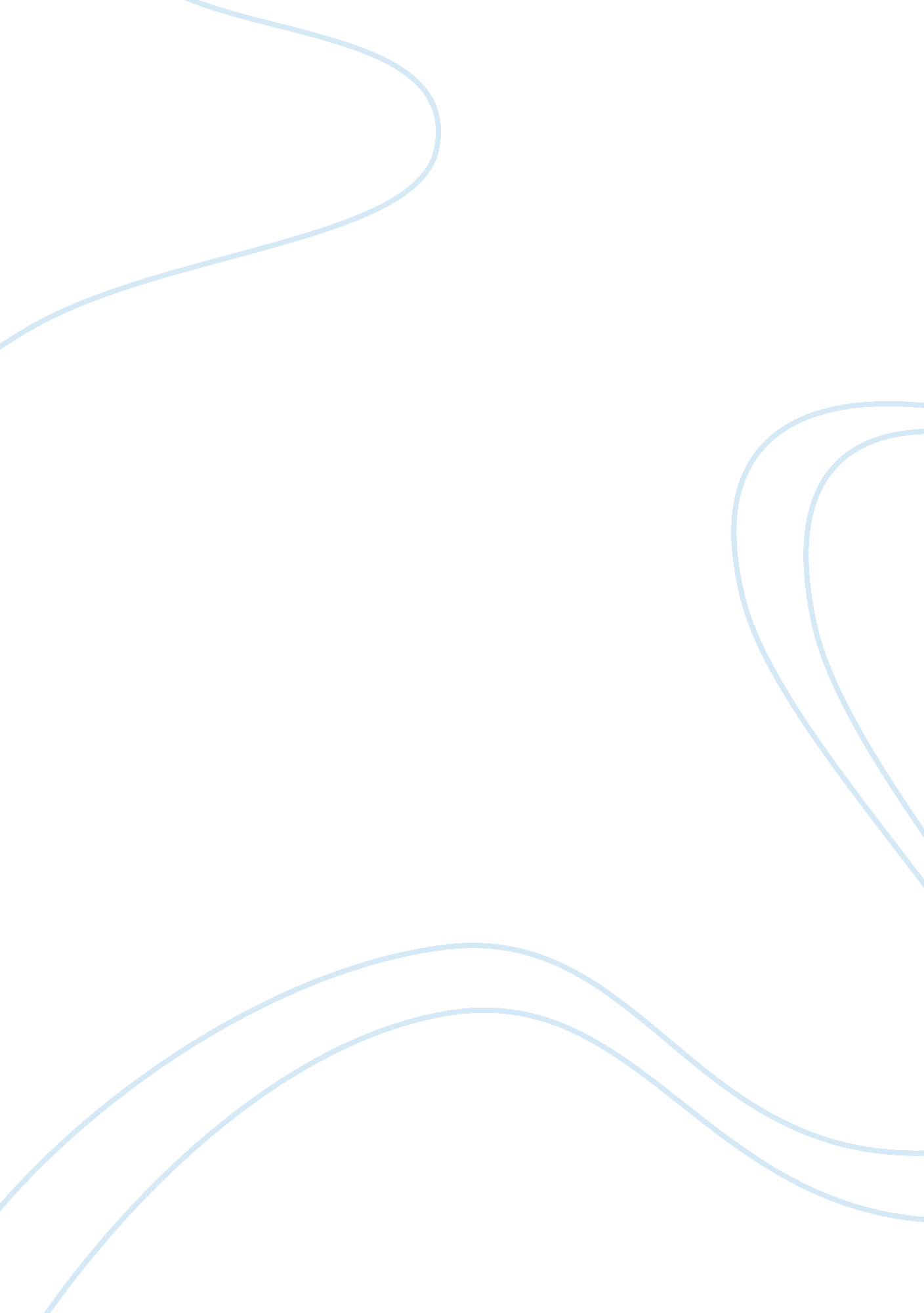 How has social media changed us socially research proposal examplesLiterature, Russian Literature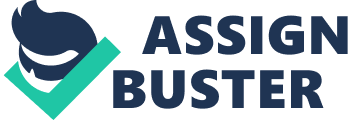 Abstract Social Media has emerged as a sacrosanct part of our life. We connect to friends, colleagues, siblings, acquaintances and make new buddies on virtual social platform just at one click. Many of us are so addicted to the social networking sites, Facebook, Twitter, MySpace and the like that the first thing we do in the morning right after wriggling out of bed, still in sleep inertia, is to check the updates of our friends. The extent of addiction though varying is more or less similar for everyone logging into Facebook or Twitter at least once every day. Now the question that naturally arises is if the addiction to Social Medias is helping us anyway become more socially active or taking us farther from reality into a surreal world of sociology where our friend list may be crowded with friends, but our hearts are empty. Despite of being a strong medium for connecting people, social media, unfortunately, has its pros and cons; the cons no way lesser in effect than the pros. In this paper, I will discuss how degenerative social media is, how it is infringing on people's privacy making them vulnerable to cybercrimes, how social communication is being replaced by virtual interaction and how the next generation is growing up as virtually active but socially inactive personas. List of References: Eric Lyday. (2012) Is Social Media Making Us Socially Awkward? Retrieved from 
Shail Raghuvanshi. (2010) Is Social Networking making us socially disabled in the real world? Retrieved from 
Derek Showerman. (2010) 5 Ways Social Media Has Changed American Culture. Retrieved from 